LE COLLÈGE LUCIEN HERR TE PROPOSE D’INTÉGRER LA SECTION SPORTIVE HANDBALL !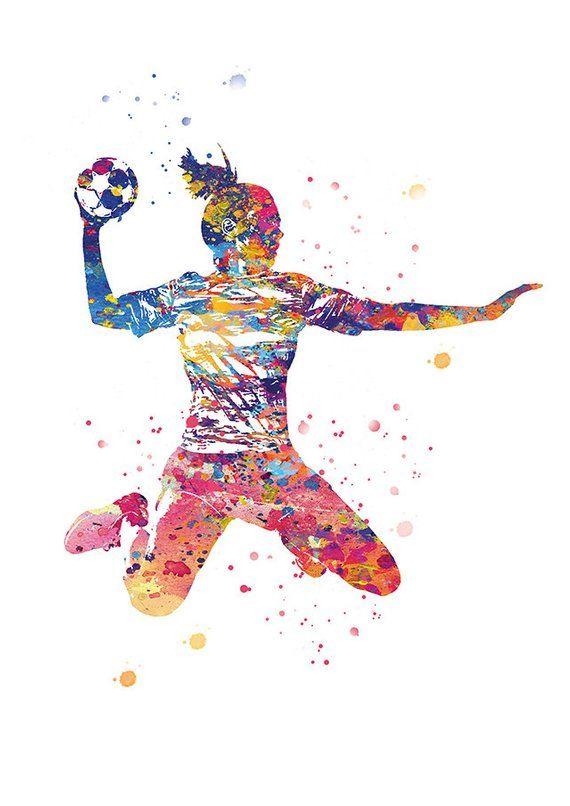 POUR QUI ? Tous les élèves motivé(e)s (filles et garçons) par la pratique d’activité physique et/ou handballeur en club.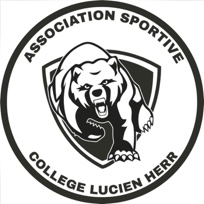 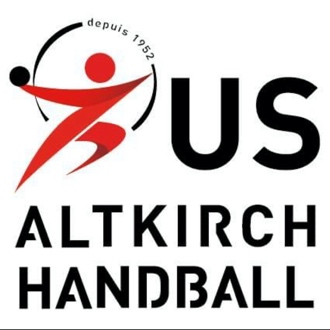 COMMENT POSTULER ?Viens participer à une séance d’essai : LE MERCREDI 15 MAI 2024 DE 13H À 15H AU COSEC D’ALTKIRCH ! Il te faut : des chaussures propres, une tenue de sport et une bouteille d’eau ! Tu pourras récupérer un dossier de candidature à la fin de la séance.RAPPEL: MÊME SI TU N’ES PAS LICENCIÉ(E) EN CLUB TU PEUX PRÉTENDRE À INTÉGRER LA SECTION SPORTIVE.